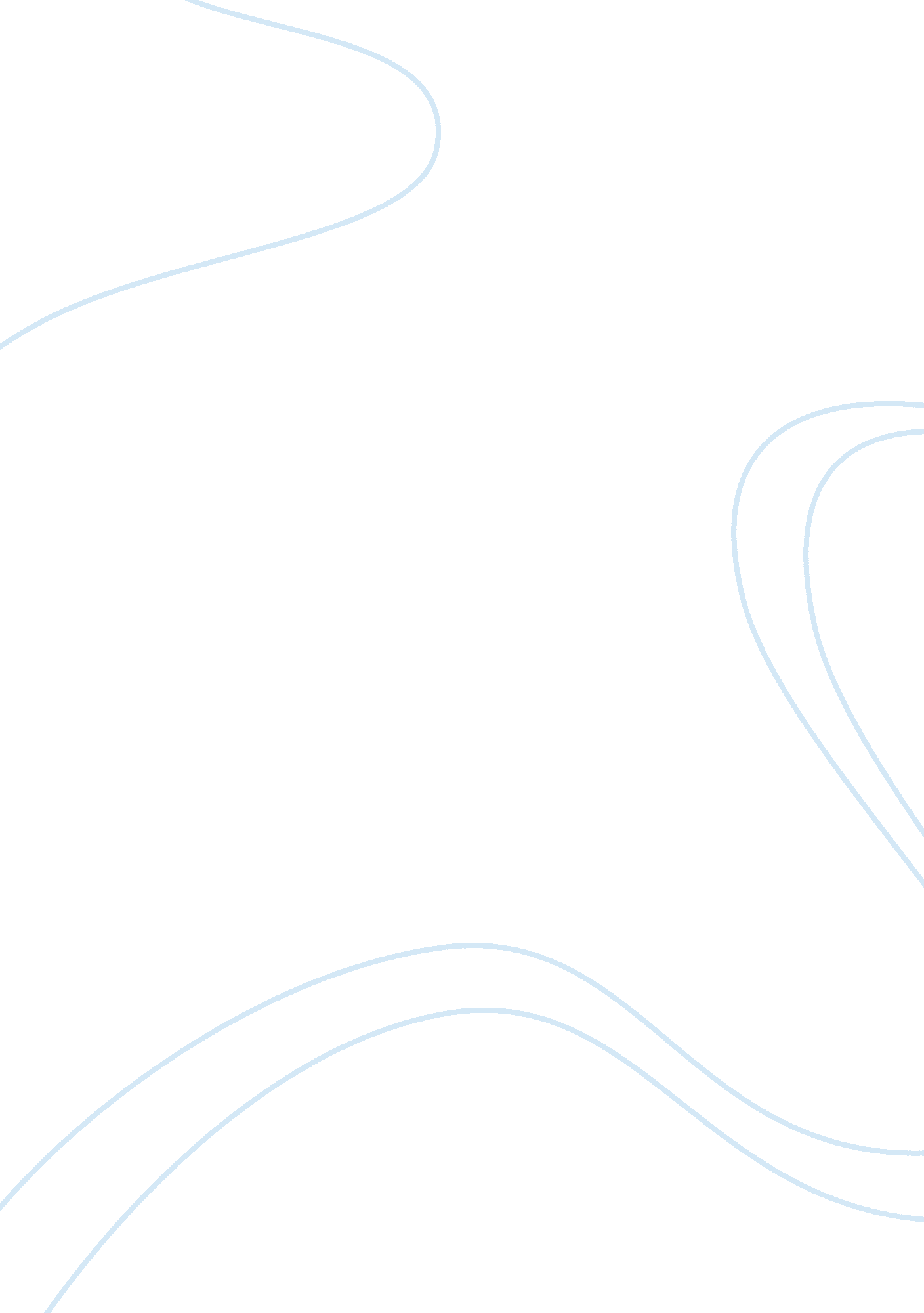 Understanding of the learning sciences education essay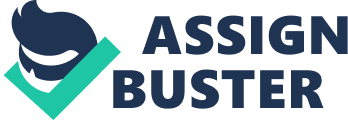 In the beginning of the class Learning Science Research Seminar, I started with a basic apprehension of Learning Sciences. My apprehension of the Learning scientific disciplines was chiefly limited to different constructs of larning activities in formal and informal acquisition environment. In this paper I will discourse the advancement of my apprehension of the Learning scientific disciplines. The development of my apprehensions occurred through the procedures of many discourses with our teacher, talkers, different stuffs, and besides by take parting in category treatments. I will discourse my apprehension of the Learning scientific disciplines in two dimensions, foremost, in regard to the growing of my apprehension related to the larning environment of larning scientific disciplines, so secondly, the alterations of my apprehension related to the forms of research attack that research workers are using in their research surveies. The deepness of my apprehension related to the acquisition environment has grown after reading Lamon, Laferriere, and Brueleux 's ( 2009 ) chapter on networked communities. Initially my apprehensions about the learning scenes were confined to different features of formal and informal instructions. However, after reading luxuriant descriptions of formal, informal, and non-formal instruction features in the chapter, I developed item apprehension of different constituents of these types of educational system. In educational system, I besides had an apprehensions about the co-existence of unreal and non-artificial constituents, for case, there are computing machines, larning stuffs, artifacts, scholars, pedagogues, decision makers etc. However, my apprehensions related to the interactive influences of these constituents on each other grew at extend. One manus I learned the possibilities of pedagogues ' professional development through edifice communities mediated by engineering. That could be initiated by pedagogues themselves and non ever by school territory governments. As, Dr. Alain Breuleux explained in his presentation that utilizing computing machine as a platform how pedagogues could able to construct web of communities to develop themselves professionally in formal, informal, and non-formal acquisition scenes ( A. Breuleux, personal communicating, September 14, 2010 ) . In other manus Bateman, Taylor, Janik, and Logan ( 2009 ) explained in 'research on course of study coherency and pupil success at the CEGEP instruction system ' that decision makers and pedagogues through collaborative group work could develop internal professional development system without any computing machine mediated external support. This helps me to understand different facets of communities of scholars attack and its alone parts toward larning. Collaborative group works non merely assist pedagogues to enrich their cognition but besides assisting pupils to prosecute in meaningful acquisition. This basic apprehension of collaborative work has been enhanced after listening to Mark Aulls treatment about how pedagogues could develop different state of affairss in larning environment to soothe pupils to experience free to portion their apprehension and influence on each other 's acquisitions ( M. Aulls, personal communicating, September 21, 2010 ) . Having comfy environment in our category room while I was reading, listening, detecting presenter 's presentation, and discoursing with other schoolmates I became interested to understand the methodological analysiss that research workers were utilizing in their surveies. Initially, I had an apprehension that research workers apply bing theories from different scientific disciplines for case, psychological science, computing machine scientific discipline etc. to warrant the pertinence of that theory into larning environment. In my position research workers were utilizing qualitative, quantitative, or both qualitative-quantitative methods ( assorted method ) to warrant the dependability of the bing theory in larning environment. While detecting research workers ' surveies, I realized that each research worker was following a common form in their surveies. Research workers were linking three basic constituents while planing their research surveies. During planing research survey, research workers were placing bing instruction and larning jobs in educational system, sing relevant bing theories, and planing schemes to step in the bing jobs. For case, Roger Azevedo addressed that scholars, learn capable affairs without ever modulating their acquisition that are of import for deeper apprehension ( R. Azevedo, personal communicating, November 23, 2010 ) . He designed Meta coach scheme to assist scholars develop effectual self-acting acquisition schemes as a staging mode. Besides, Nathen Hall recognized that passage from high school to university larning format influence pupils ' academic public presentation ( N. Halls, personal communicating, November 9, 2010 ) . He designed Attributional retraining to step in pupils ' motive in larning to act upon their academic public presentation. Similarly, Alenoush Saroyan addressed the needful accomplishments of pedagogical expertness along with the sphere expertness and designed workshop based intercession to steer professors to break articulate and transform their sphere expertness ( A. Saroyan, personal communicating, November 2, 2010 ) . This research form of turn toing and work outing practical jobs in larning by planing intercessions through incorporating different theories, methods, and processs was obvious in all research workers ' surveies. I realized that in this designed-based research processes, research workers were utilizing a qualitative, quantitative, or assorted method research attack to analyse the impact of the intercession that they designed for betterment of instruction. Researchers utilized this qualitative, quantitative or assorted method to set up the dependability, cogency, and pertinence of their findings into educational procedures. I believe that through these procedures of understanding taking me to develop more heuristic position of the Learning scientific disciplines. Whereas, before go toing this class I had a disconnected apprehension of larning scientific disciplines. Apart from my development of understanding different constructs of larning scientific disciplines, I was amazed to see the pertinence of larning scientific disciplines constructs in the field of doctrine, technology, medical, sociology etc. Researchers in different Fieldss tied their research design to better instruction by warranting the pertinence of their proposed schemes. Researcher besides opened new way for farther experiments by sharing the restrictions of their findings and methods. This full experience of this class will greatly steer me to fix my research design in future. I will be more precise to choose the country of my research and before get downing any of the application processes I will pass more clip to set up the item land work for my research. That is I will analyse available all theoretical facets linked to the research inquiry of my involvement prior developing any design based scheme. In decision I would wish to advert that I truly enjoyed the experiences of this category. Particularly I would wish to thank our teacher to convey the thought of developing construct map that enormously assist me to develop a profound thought on the Learning scientific disciplines. 